План конспект урока технологии«Приготовление блюд из молочных продуктов. Приготовление горячих напитков».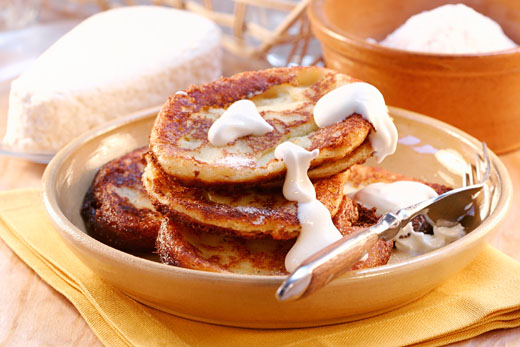 Учитель технологии Никишина Лариса ЮрьевнаПлан – конспект урока технологии в 5 классе.Тема: Приготовление блюд из молочных продуктов.Сырники жареные. Приготовление киселя из замороженных ягод.Цель: ознакомить с питательной ценностью молока и молочных продуктов; научить приготовле6нию блюд из молочных продуктов; совершенствовать приемы работы с      пищевыми продуктами.Оборудование: миска, сковорода, разделочная доска, электрическая плита, столовая и чайная посуда. Кастрюля, дуршлаг, стаканы.Ход урокаI. Организационный момент (проверка готовности учащихся к уроку, сообщение темы)II. Сообщение темы урока:- Что вы знаете о молоке?- Что такое молоко? - Чем ценится молоко? - Почему оно необходимо в питании человека?Обобщение:Великий русский физиолог И.П. Павлов говорил о молоке как об изумительном продукте, приготовленном самой природой. В нем содержатся необходимые для организма человека питательные вещества: всего их более 100 – вода, молочная кислота, белки, молочный сахар, минеральные соли. Некоторые из них только в молоке. Лактоза – молочный сахар – незаменим при изготовлении простокваши, сметаны.Молоко и молочные продукты ценятся кулинарами за их пищевые и вкусовые качества. Ведь они являются сырьем для так называемой быстрой кухни (блюда быстрого приготовления). Их можно приготовить за 20 – 30 минут.- Какие молочные продукты вы знаете? (Простокваша, ряженка, варенец, кефир, сливки, творог, сметана, мороженое.)- Сегодня на мы готовим блюда из творога. Это один из самых древних молочных продуктов. Что вы знаете о твороге?- Какие блюда из творога вы употребляли в пищу?- Есть ли общее в приготовлении этих блюд?- Какое блюдо мы должны приготовить?Сырники - это необычайно вкусное и очень простое в приготовлении лакомство. Это традиционное блюдо украинской и русской кухни из творога имеет массу разнообразных рецептов.Практическая задача: приготовить сырники жаренные. - Что нужно знать, чтобы приготовить сырники? (Рецепт)  - Где его можно узнать? (В книге, от учителя, от мамы).Знакомство с рецептом.- Какая посуда и инвентарь вам понадобятся?1. миски2. разделочные доски3. сковорода4. блюдоПриготовление киселя.От общего количества девочек отделяется небольшая группа  (3 чел.) для приготовления киселя. Так как на предыдущих уроках уже говорилось о горячих напитках, им выдаётся подробная инструкционная карта «Приготовление киселя из замороженных ягод»Кисель из замороженных ягод готовится намного быстрее и проще чем из свежих. Главное  в варке киселя, это не переварить. Варить кисель из замороженных ягод можно до пяти минут, иначе он станет жидким.- Какая посуда и инвентарь вам понадобятся?1.миска2. кастрюля 3. дуршлаг4.марля- Что нам надо, чтобы работа получилась?(Правильно работать, распределить обязанности, соблюдать ТБ)Повторение ТБ при работе с горячей посудой. 1.при работе с электроплитой иметь резиновый коврик под ногами2. перед началом работы проверить исправность электрошнура;3. при пользовании кастрюлями и сковородами применять прихватки;4. следим за нагревом кастрюли и сковороды, во избежание брызг;5.  Кастрюлю наполняем жидкостью, не доливая до края 4 см.Организация работы в группах.(Распределение обязанностей, заполнение карты учета работы звена.)Практическая работа. Текущий инструктаж.а) Работу начнем с определения доброкачественности творога и сортировки ягод.б) Требования к готовому блюду.в) Сервировка и дегустация.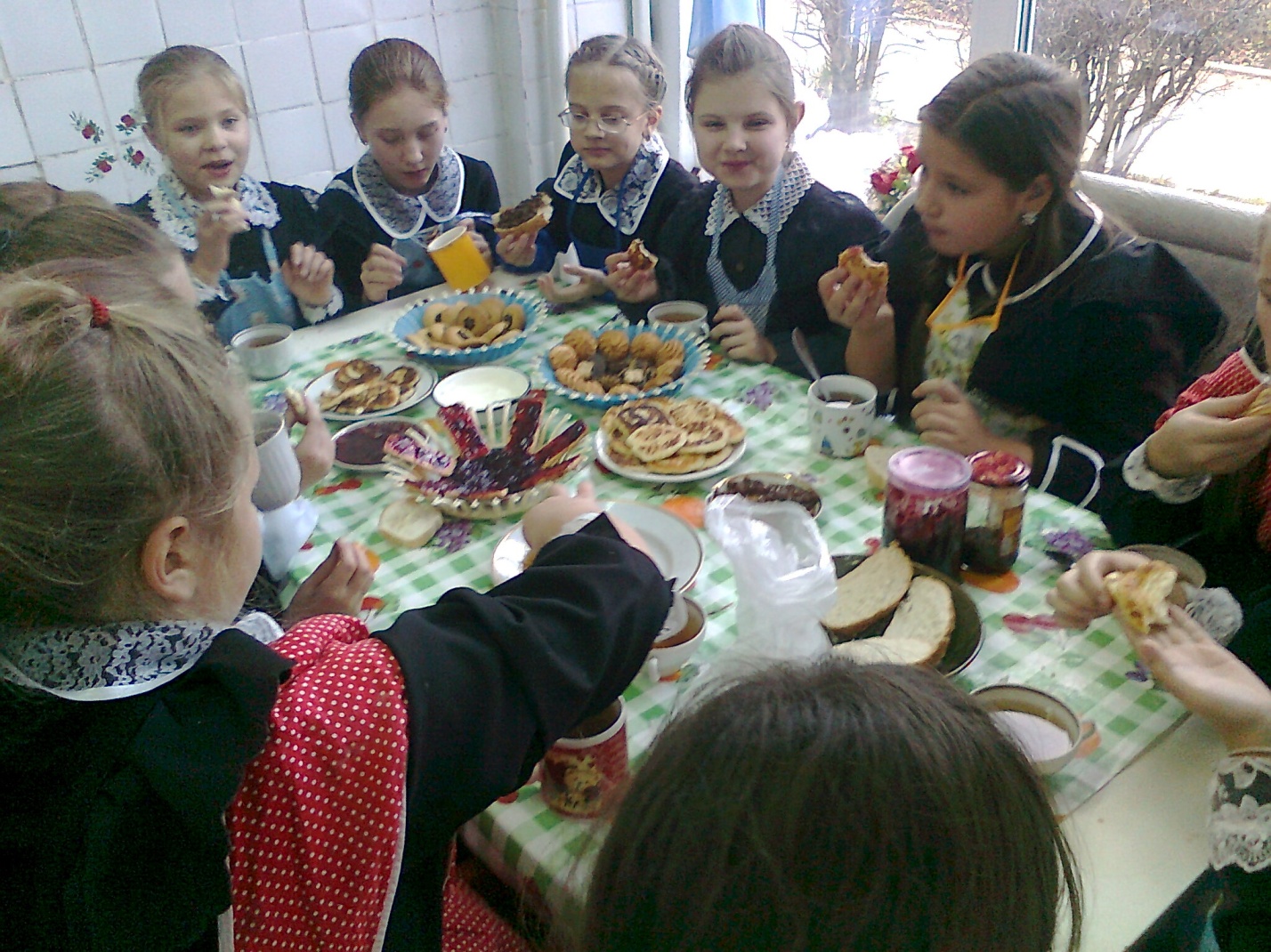 III. Итог урока:1. Что нового Вы узнали на уроке?2. Чему научились на этом уроке?3. Какова была цель урока?4. Выполнили ли практическую задачу?5. Как вы оцените свою работу?Ингредиенты для приготовления творожных сырников. Творог- 0.5кгЯйцо-1 шт.Сахар-2 ст. ложкиМука-1 стаканМасло растительное для жарки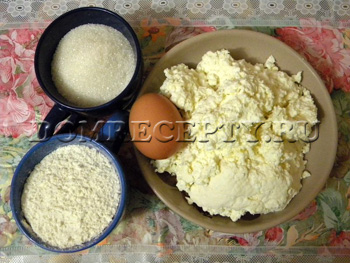 Сначала нам нужно поместить творог в глубокуюмиску, для вымешивания сырников. После этого разминаем творог вилкой, чтобы не осталось крупных комочков.1.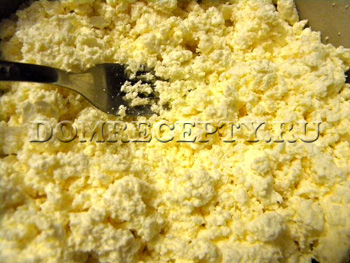 Добавляем к творогу сахар и хорошо перемешиваем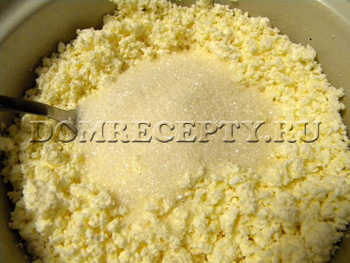 3Разбиваем яйцо и добавляем его к творогу с сахаром.Снова перемешиваем получившуюся творожную массу.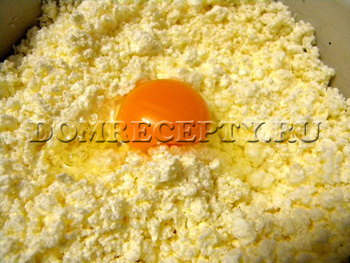 .Теперь добавляем к творожной смеси 2 столовые ложки муки (остальную используем для обваливания сырников) очень тщательно перемешиваем. Тесто для сырников готово!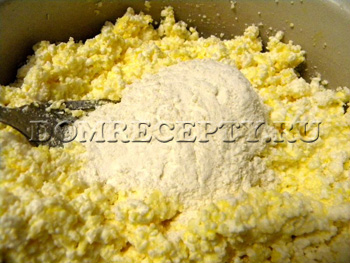 Остаток муки высыпаем на отдельную тарелку. Из творожной массы формируем сырники круглой формы и кладём на тарелку с мукой. Лучше сырники делать плоскими, толщиной 1 см. так на сковороде они быстрее прожарятся.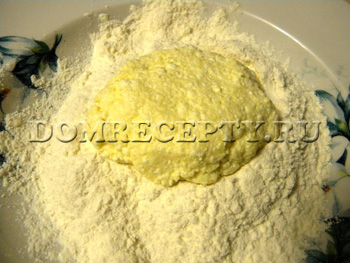 6. Обваливаем сырники в муке со всех сторон и приступаем к жарке.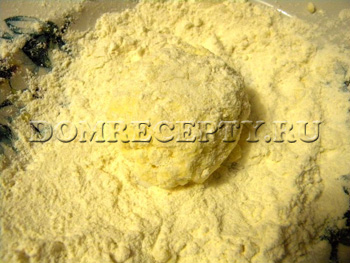 7. На разогретую сковороду наливаем масло и выкладываем сформованные сырники. Обжариваем с двух сторон до появления румяной корочки. Вкусные творожные сырники готовы! Подавать их лучше со сметаной.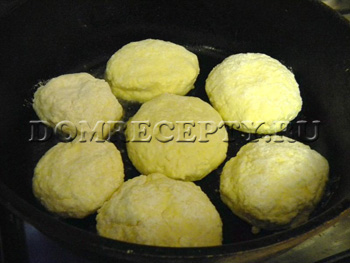 Для его приготовления надо взять: 1 стакан клюквы, 1 стакан малины, сахар 7 столовых ложек, крахмал картофельный 3 столовые ложки и вода 4 литра.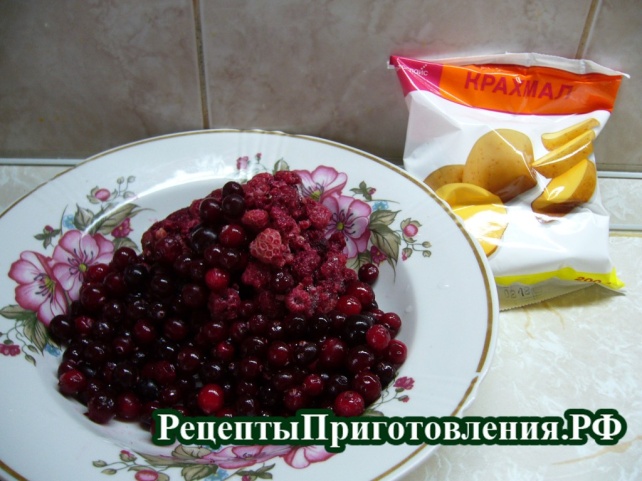 Кастрюлю с водой ставим на плиту, доводим до кипения,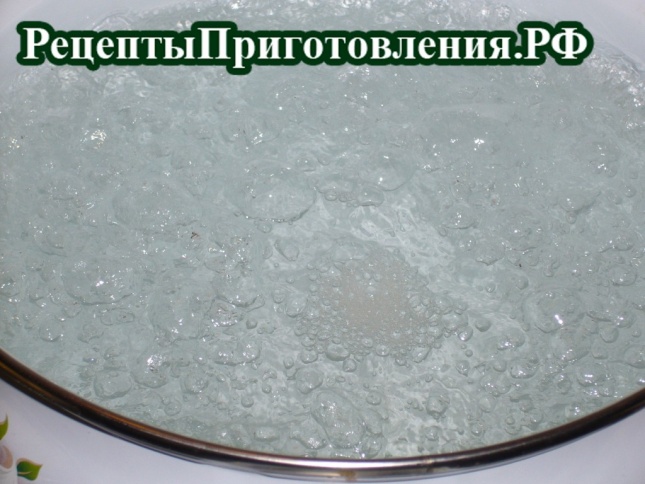 всыпаем ягоды и варим 15 минут.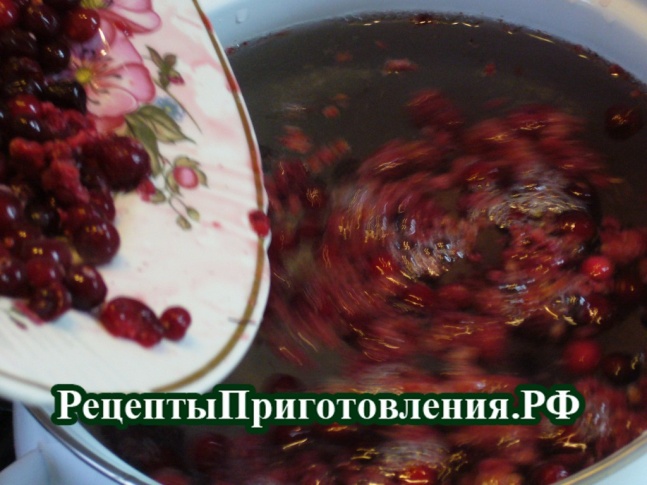 Затем отвар процеживаем через дуршлаг с марлей,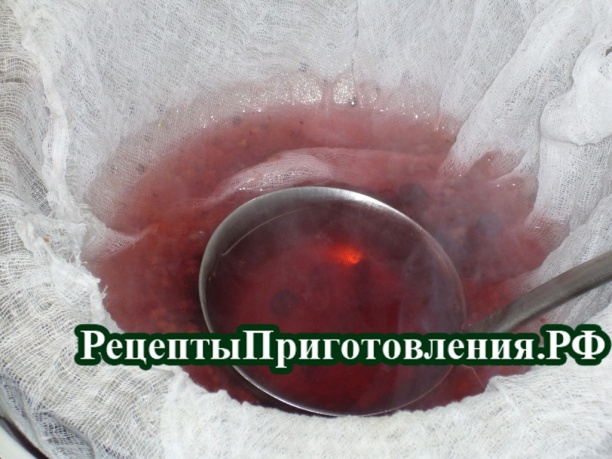 добавляем сахар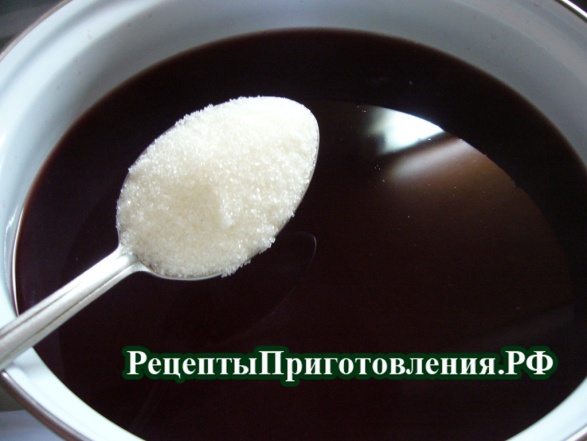 и ставим на плиту. Параллельно этому пока отвар не закипел, разводим крахмалв небольшом количестве холодной воды.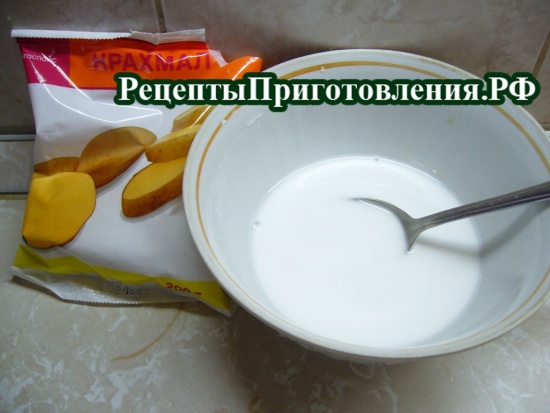 После закипания подгоняем сахаристость будущего киселя, а затем начинаем раскручивать его ложкой по часовой стрелке. В одну руку берем чашку с разведенным крахмалом (его необходимо хорошо размешать, прям перед самым вливанием), и начинаем вливать тонкой струйкой ближе к краю кастрюли, а другой рукой продолжаем мешать кисель по кругу.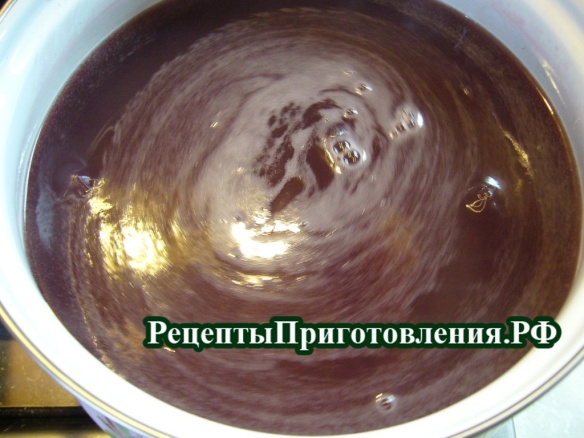 После закипания провариваем кисель из замороженных ягод  две минуты, не переставая помешивать, затем снимаем с плиты и охлаждаем.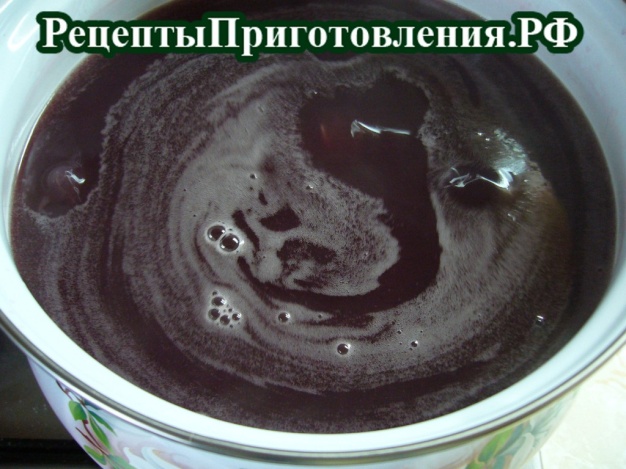 